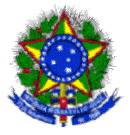 MINISTÉRIO DA EDUCAÇÃOUNIVERSIDADE FEDERAL DE GOIÁSSECRETARIA DE RELACÕES INTERNACIONAISANEXO D – INFORMACIÓN DEL POSTULANTECONVOCATÓRIA PUMA 2021-2022NOMBRE Y FIRMA DEL COORDINADOR DEL CURSO:EMAIL:CARGO:UNIDAD ACADÉMICA/UFG: Nombre y apellidosNúmero de identificación nacional o pasaporteGéneroCorreo electrónicoUniversidad de origen y campus Carrera profesional en la universidad de origenPorcentaje de avance del estudiante en la carreraUniversidad de destino y campusCarrera profesional en la universidad de destinoPeriodo de duración de la movilidad presencial (entre 90 a 180 días)Universidad #1 de preferenciaAsignaturas (tentativas - mínimo tres a cursar en la universidad de destino)Universidad #2 de preferenciaAsignaturas (tentativas - mínimo tres a cursar en la universidad de destino)Universidad #3 de preferenciaAsignaturas (tentativas - mínimo tres a cursar en la universidad de destino)